      LOYOLA COLLEGE (AUTONOMOUS), CHENNAI – 600 034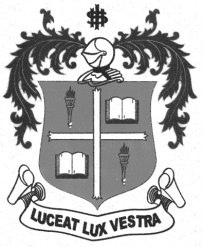     M.Sc. DEGREE EXAMINATION - MEDICAL SOCIOLOGY.FOURTH SEMESTER – APRIL 2012SO 4805 - HEALTH POLICY AND PLANNING               Date : 18-04-2012 	Dept. No. 	  Max. : 100 Marks    Time : 1:00 - 4:00                                                                                                      PART A Answer ALL the following questions in about 30 words each                                    (10 x 2=20 marks)State the aims of health policy.What is the relationship between policy making and power?Who are policy makers?What is pluralism?What according to Max Weber are the three sources of authority?What are multinational corporations?What is policy agenda?Explain interest group and pressure group.What is meant by ‘globalizing the policy process’?Differentiate between formative evaluation and summative evaluation.PART B Answer any FIVE questions in about 300 words each			                    (5 x 8=40 marks)Elucidate the concepts of policy, public policy and health policy.‘Health policy triangle is useful in analysis of policy’. Illustrate.Explain with example the different dimensions of power.Critically examine the central, state and local level health system in India.Write a brief note on globalizing the health policy process.Explain the important criteria for evaluating health care services.Bring out the practical steps advocated to reduce the ‘gap’ between research and policy.PART C Answer any TWO questions in about 1,200 words each.		                             (2 x 20=40 marks)‘Actors are at the centre of the health policy framework’. Who are they? How do they    influence the policy process at the local, national, regional and international level?Examine the role and functions of the private sector in health policy and planning.Define global civil society. Examine the role and functions of global civil society.How does research and evaluation influence policy? Compare and contrast the engineering model with enlightenment model.************